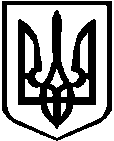                                                      Україна                             БЕРДИЧІВСЬКА РАЙОННА РАДА                                  ЖИТОМИРСЬКОЇ ОБЛАСТІ                                П Р О Т О К О ЛТретьої  сесії 				                   	      	VIІI скликання							          20 січня 2021 року								Зала засідань 								10.00Усього обрано депутатів – 42 	Присутніх на сесії  -  35  депутата  (список додається).          Запрошених  - 14 осіб  (список  додається).Третю сесію районної ради відкрив Балянов О.О. – голова районної  ради1. СЛУХАЛИ: Про обрання секретаріату.                 Пропозицію внесла Томашевська С.Б.   - депутат районної ради, яка запропонувала до складу секретаріату включити депутата	 Лікарчук Л.В. -За дану пропозицію голосували «за»  - 32, «проти» - 0 , «утримались» - 3, «не брали участь в голосуванні» - 0Пропозицію підтримано	   Пропозицію внесла Томашевська С.Б.   - депутат районної ради, яка запропонувала до складу секретаріату включити депутата	  Вержибока В.І.  - За дану пропозицію голосували «за»  - 33, «проти» - 0 , «утримались» -2, «не брали участь в голосуванні» - 0Пропозицію підтримано     Пропозицію внесла Томашевська С.Б.   - депутат районної ради, яка запропонувала до складу секретаріату включити депутата Купчин В.М.	 За дану пропозицію голосували «за»  - 31, «проти» - 0 , «утримались» - 4, «не брали участь в голосуванні» - 0Пропозицію підтримано	     Пропозицію вніс Діхтяр Д.І.   - депутат районної ради, який запропонував до складу секретаріату включити депутата Рудомьотову Н.М.- За дану пропозицію голосували «за»  - 12, «проти» - 4 , «утримались» - 17, «не брали участь в голосуванні» - 2Пропозицію не підтриманоВИРІШИЛИ:  Обрати секретаріат у складі трьох чоловік:1. Лікарчук Л.В.	- депутат районної ради 2. Вержибок В.І.  - депутат районної ради 3. Купчин В.М.	- депутат районної ради 2. СЛУХАЛИ: Про обрання лічильної комісії.               Пропозицію внесла Томашевська С.Б.  - депутат районної радиВИРІШИЛИ: Обрати лічильну комісію у складі  трьох  чоловік:1. Курсон К.І. 	        - депутат районної ради                                    2. Каченюк М.П.          - депутат районної ради3. Хмелівський В.Й.    - депутат районної радиЗа дану пропозицію голосували   «за» одноголосно.3.СЛУХАЛИ: Балянова О.О. – голову районної ради про розгляд листів:                          - лист директора КНП «Центральна районна лікарня Бердичівського району» від 12.01.2021 року. Проінформував, що згідно положень ст. 89 Бюджетного кодексу України видатки на оплату комунальних послуг та енергоносіїв комунальних закладів охорони здоров’я,  які належать відповідним територіальним громадам, для забезпечення надання медичних послуг за програмою державних гарантій медичного обслуговування населення здійснюються з бюджетів сільських, селищних, міських територіальних громад. 	- про колективне звернення медичних працівників Комунального некомерційного підприємства «Центральна районна лікарня Бердичівського району» Бердичівської районної ради. (звернення додається)	- про лист-звернення колективу Комунального некомерційного підприємства «Бердичівська районна стоматологічна поліклініка» Бердичівської районної ради -  (звернення додається).	Зазначив, що видатки районного бюджету розмежовані Бюджетним кодексом України. Районна рада немає повноважень фінансувати підприємства охорони здоров’я та ті, які додатково фінансуються з державного бюджету. Наголосив, що потрібно прийняти зважене рішення стосовно передачі даних об’єктів у власність ОТГ.	Повідомив, що 18.01.2021 року в районній лікарні відбулась нарада за участі всіх голів ОТГ. Також лікарню відвідав народний депутат України Кицак Б.В.. Станом на 18.01.2021 року було знято відеоролик про стан лікарні , запропонував переглянути даний відеоролик з коментарями директора КНП Мирончука А.П.. ВИСТУПИЛИ:Димидюк Л.В. – голова райдержадміністрації, зазначила, що було багато нарікань стосовно стану приміщень лікарні та наявного обладнання, тому було знято даний відеоролик, щоб показати, що було зроблено. Перегляд відеоролика	Мирончук А.П.- директор КНП «ЦРЛ» коментуючи відео повідомив, що реєстратура в поліклініці відновлена, залучені кошти депутатів обласної ради минулого скликання. За кошти районного та обласного бюджетів придбано новий рентген апарат. В біохімічну лабораторію закуплено нове обладнання. У денному стаціонарі зроблено ремонт. Котельня переобладнена  та працює на паливній деревині. Проведено заміну вікон та даху лікувального корпусу. Реанімаційне відділення забезпечене апаратами ШВЛ та стаціонарними кисневими точками. За кошти районного бюджету та допомоги аграріїв району в 2020 році придбано ще один ШВЛ апарат. 		      Хомяк О.Е.:запитав, який річний бюджет лікарні та коли буде 		      зроблено ремонт під’їзної дорого до лікарні.Мирончук А.П.: дорога до лікарні знаходиться на балансі міста, це питання до міського голови. Річний бюджет лікарні близько 21 млн. грн.. – це  кошти з НСЗУ, а 2.5. млн.. грн. - витрати на енергоносії.4. СЛУХАЛИ:  Про порядок денний сесії. 		    Інформував  Балянов О.О.  – голова районної  ради1.Про внесення змін до рішення районної ради від 03.11.2020 року № 628Доповідач: Балянов Олександр Олександрович – голова Бердичівської районної ради2.Про внесення змін до рішення районної ради від 03.11.2020 року № 630Доповідач: Балянов Олександр Олександрович – голова Бердичівської районної ради3.Про внесення змін до рішення районної ради від 03.11.2020 року № 631Доповідач: Балянов Олександр Олександрович – голова Бердичівської районної ради4.Про звернення до Президента України, Верховної Ради України, Кабінету Міністрів України та Національної комісії, що здійснює державне регулювання у сферах енергетики  та комунальних послуг.Доповідач: Балянов Олександр Олександрович – голова Бердичівської районної радиВИРІШИЛИ: взяти порядок денний за основу та затвердити в ціломуГолосували  «за» одноголосноДепутати також  затвердили регламент роботи пленарного засідання районної ради.5. СЛУХАЛИ: Балянова О.О. – голову районної ради про внесення змін до рішення районної ради від 03.11.2020 року № 628, зазначив, що потрібно прийняти рішення з даного питання, оскільки районна рада не зможе забезпечити районну лікарню коштами на енергоносії. Районна лікарня повинна залишитись у власності ОТГ. В Статуті підприємства зазначено, що це власність сіл та селища Бердичівського району. Можливо, в подальшому буде створено ТМО разом із містом. Районна лікарня надає допомогу жителям всіх сіл та міста на даний час.	Міська громада була включена до складу засновників пропорційно кількості населення сіл Скраглівка та Підгородне.ВИСТУПИЛИ:Оханський Ю.М. – заступник голови обласної державної адміністрації, який висловив позицію ОДА, що ґрунтується на чинному законодавстві: все комунальне майно, в тому числі лікарня, повинні бути передані до власності ОТГ. Депутати мають прийняти відповідальне рішення.	Суслик М.П.- директор департаменту охорони здоров’я ОДА, повідомив, що лікарня повинна функціонувати та працювати, лікарню ніхто не хоче закривати чи ліквідовувати. З 75 закладів первинної та вторинної ланки медицини тільки Бердичівська ЦРЛ не передана у власність ОТГ. В подальшому, якщо лікарню не буде передано в громади вона не зможе повноцінно функціонувати. Нажаль, штатна численність ЦРЛ – 35 лікарів та 3 інтерни. Лікарня має бути оснащена сучасним обладнанням. Медзаклад має виконувати всі вимоги НСЗУ. На перший квартал договори із службою здоров’я підписані, а з 1 квітня будуть досить жорсткі вимоги до надавачів послуги, тому лікарня повинна бути готова до цих вимог. Лікарню потрібно передати в спроможні громади, які зможуть в першу чергу профінансувати енергоносії, а потім поліпшувати матеріально-технічну базу.	Орлюк С.В.- Бердичівський міський голова повідомив, що питання об’єктів, які є у власності Бердичівської районної ради піднімались вже давно, ще до призначення міського голови. Таке враження , що люди, які ініціювали передачу майна у власність 4 ОТГ 03.11.2020 року, керують цими процесами й надалі. Як голова Бердичівської громади, в першу чергу відстоюю інтереси міської громади. Бердичівська районна рада представляє інтереси всіх громад. Потрібно думати, як з 1 квітня буде функціонувати лікарня. НСЗУ встановлює жорсткі вимоги, Бердичівська міська лікарня до цього готова. Все йде до того що з часом буде одна велика громада, тому потрібно одну велику лікарню, яка буде обслуговувати жителів усього Бердичівського району. Міській лікарні важко розвиватися, оскільки мало місця, а районна лікарня має чудову базу для подальшого розвитку та надання якісних медичних послуг. Мова не йде про закриття лікарні. На даний час в ЦРЛ 800 м2 вже здано в оренду.	Балянов О.О. – ознайомив з рішенням міської ради, яке надійшло перед початком сесії (рішення додається)	Мкртчян Г.К. – Швайківський сільський голова повідомив, що позиція депутатів Швайківська ОТГ полягає в тому, щоб все майно комунальної власності залишилось у власності жителів сіл та селища 4 ОТГ. Швайківською ОТГ передбачено 400 тис. грн. на районну лікарню в 2021 році.	Лісова І.Л. – Гришковецький селищний голова повідомила, що жителі громади та депутати хочуть збереження медичного закладу з покращенням якості надання медичних послуг. Обговорюючи питання лікарні з депутатами селищної ради, основне це розвиток лікарні, а розвиток має на меті інвестиційні вкладення. Аналізуючи бюджети наших громад, практично всі знаходяться в рівних умовах. Власні надходження приблизно 25 млн. грн.. Подальшого розвитку лікарні не бачимо, окрім енергоносіїв треба вкладати кошти в майбутній розвиток закладу. Гришкоцецька ОТГ в минулому році передбачила 900 тис. грн для районної лікарні на енергоносії, але для її розвитку потрібно вкладати більше коштів.  В перспективі має бути створено ТМО.	Димидюк Л.В.- повідомила, що  у районній раді є об’єкт спільної власності, що знаходиться за адресою вул.. Садова, 3. Цей об’єкт можна передати на ОТГ згідно розподілу на одного мешканця та виставити на аукціон. Тоді кошти, які будуть отримані з продажу даного майна можна буде спрямувати на розвиток лікарні.	Самчик М.Ю. – Райгородоцький сільський голова, повідомив, що депутати минулого скликання одностайно приймали рішення про передачу об’єктів охорони здоров’я на території районної лікарні, які не використовувалися за цільовим призначенням. Сьогодні за оренду даного майна кошти надходять до лікарні. Рішення ради про передачу лікарні на 5 ОТГ не може бути виконане в зв’язку з тим, що позиція міста не передбачає можливості створення спільної власності, тому дане рішення не виконане. Господарський кодекс передбачає створення спільного комунального підприємства. Юристи громад опрацювали можливість створення спільного підприємства про що зазначено в проекті рішення. Громади зможуть стати співзасновниками підприємства та стати власниками майна. Райгородоцька ОТГ готова виділити найбільшу суму на районну лікарню. Вже виділено 250 тис. грн і виділимо ще не менше 1 млн грн. для районної лікарні. Бюджети ОТГ та навіть міста є дотаційними окрім Семенівської ОТГ, там немає ні реверсу, ні бази. Не потрібно говорити, що з 1 квітня районна лікарня не зможе функціонувати.	Семенюк Н.В.- Семенівський сільський голова повідомила, що Семінвська ОТГ має найбільший дохід в розрахунках на кількість населення. Громада працює над наповненням бюджету. У ОТГ велике розгалуження галузі освіти: є 7 шкіл, які є малокомплектними, жителі сіл проти оптимізації навчальних закладів, громада утримує та зберігає заклади освіти. Тому в громаді не вистачає коштів на освіту майже 10 млн. грн. Громада не проти виділяти кошти на розвиток  лікарні, але фінансового ресурсу на даний момент немає. Стосовно енергоносіїв: в минулому році ОТГ направило до районної лікарні 450 тис. грн.. На сьогодні жодна громада не в змозі покращувати матеріально-технічну базу районної лікарні як того вимагає НСЗУ.	Кучер В.П. - лікар реаніматолог ЦРЛ зазначив, що працює в районній лікарні майже 30 років та кожен рік районна лікарня стикається з проблемою закриття закладу. З виступу міського голови не прозвучало нічого про колектив лікарні та людей, які сьогодні виконують свої обов’язки. З березня 2020 року районна лікарня виконувала функції міської лікарні та надавала ургентну допомогу. Зараз також районна лікарня виконує функції міської лікарні, надає ургентну, хірургічну, терапевтичну допомогу без будь- яких доплат з міської лікарні. Сьогодні не можна вірити в добрі наміри міста, якщо колектив районної лікарні за весь час не отримав навіть слова подяки від міста.	Собко Т.Д. -  головний лікар КНП «Центральна районна лікарня Житомирської районної ради», мешканець Гришковецької ОТГ зазначив, що сьогодні  планетою шириться пандемія коронавірусу. Методика розрахунків кількості ліжок на кількість населення себе не виправдала під час пандемії. Лікарня повинна функціонувати. Держава повинна допомагати утримувати лікарні. Є дотації з держави на енергоносії, ці кошти транзитом проходять через ОТГ, що має забезпечити покриття 50 відсотків потреб на енергоносії. Основне завдання влади є залучення інвесторів, створення робочих місць, розвиток громади. Повідомив, що йому не зрозуміла позиція міського голови, адже ще нічого не зробили в місті, а вже претендують на майно району. Місто віддало відділення міської лікарні приватній структурі, а тепер ця структура за великі кошти лікує місцевих жителів.	Луцька Д.В. – депутат районної ради повідомила, що перед тим як передавати лікарню або об’єднувати з міською, потрібно вислухати керівників Бердичівської міської та районної лікарні. Потрібно розуміти які відділення будуть на базі обох лікарень, які послуги будуть надавати лікарні. В районній лікарні є все необхідне, щоб надавати допомогу згідно локальних протоколів та стандартів надання медичної допомоги. Зазначила, що районну лікарню потрібно передати 4 ОТГ(Гришковецькій, Швайківській , Райгородоцькій, Семенівській).  	Вахнюк С.О. - депутат Райгородоцької сільської ради повідомив, що він був депутатом районної ради минулого скликання, завжди кошти на районну лікарню спрямовувалися в обсязі, що забезпечувало безперебійну роботу підприємства.	Повідомив, що його дивує позиція міського голови та сільських голів, які висловили свої бачення та не хочуть чути інших. Сьогодні у жителів району не залишилось нічого окрім лікарні. Буде соромно усім, хто віддасть свій голос за те щоб районна лікарня перейшла у місто. На сайті міської ради зазначено: «що отримавши у власність приміщення цих закладів, місто могло би, припустимо, облаштувати у них вторинну ланку, аби лікарі могли працювати на повну силу, або ж, як варіант, пустити туди приватників». Зазначив, що вартість надання послуг приватною клінікою буде не підйомною для мешканців району. Запитав в депутатів чи проводили вони обговорення в селах щодо передачі лікарні місту. Висловив думку, що  деякі депутати ганьблять районну раду. Зазначив, що не хотілося би вертатися до сміттєвих баків, але якщо потрібно то повернемося. І ті хто вам пише тексти та обводять рискою, що казати, підуть, а ми залишимося. Зазначив, що як керівник сільськогосподарського підприємства завжди виділяє кошти на потреби лікарні, в минулому році було виділено - 100 тис. грн., та готові виділити ще 200 тис. грн..	Білик В.П. - депутат районної ради зазначив, що районна лікарня повинна працювати, сьогодні всі шукають альтернативний варіант, щоб підприємство функціонувало та надавало медичні послуги. Висловив думку, що питання передачі лікарні потрібно вивчити досконало, а потім приймати рішення.	Балянов О.О. - проінформував, що часу на вивчення немає, адже районна рада згідно Бюджетного кодексу України немає права виділяти кошти на утримання лікарні.	Хомяк О.Е. - депутат районної ради повідомив, що політична партія «Радикальна партія Олега Ляшка» хоче звернути увагу на роботу голови районної ради Балянова О.О., який прямо лобіює інтереси Самичка М.Ю., не інтереси району, не спільні інтереси усіх громад та навіть не інтереси Райгородецької ОТГ, а саме інтереси Самчика М.Ю.. Голова районної ради буде відповідати перед правоохоронними органами. Спочатку голова районної ради  поставив на голосування проект рішення про передачу у власність Райгородецької ОТГ Центральну районну лікарню. Після того, як голова Райгородецької ОТГ не зміг обґрунтувати  чому саме до даної ОТГ має перейти об’єкт та депутати районної ради не підтримали даний проект рішення. Голова районної ради за пропозиції депутатів створює робочу групу з даного питання. Робочій групі доводилося доводити голові районної ради та Райгородоцькому сільському голові, а також представникам РДА, що рішення від 03.11.2020 року були прийняті не відповідно до чинного законодавства. Після обговорення даного питання на наступну сесію було внесено два проекти рішень: - про внесення змін до рішень від 03.11.2020 року;			 - вважати такими, що втратили чинність рішення від 03.11.2020 року.	29.12.2020 року депутатами районної ради були прийняті рішення про внесення змін до рішень районної ради від 03.11.2020 та рішення щодо втрати чинності рішення щодо приміщення РМ КРЕП. Голова ради постійно зазначав, що потрібно поспішати в прийнятті рішень стосовно передачі лікарні, оскільки в районній раді немає коштів для розрахунку за електроенергію, але відповіді по запитам лідера фракції «Радикальної партії Олега Ляшка» Андреєва В.О., щодо долі 6 млн грн., які були виділені рішенням від 03.11.2020 року на охорону здоров’я належним чином не були надані, відповідь з даного запиту чомусь надала Бердичівська РДА. Знову направлено запит на районну раду від депутата обласної ради Чернявського П.П., якщо не буде надано відповіді, будемо вимушені звертатися до правоохоронних органів.	Балянов О.О. - голова районної ради повідомив, що у виконавчому апараті Бердичівської районної ради немає фінансового відділу, є делеговані повноваження, які районна рада делегувала районній державній адміністрації, тому відповідь щодо запиту було підготовлено фінансовим відділом РДА.ВИРІШИЛИ:       Прийняти рішення з даного питання(рішення додається).Голосували:  «за»  - 27, «проти» - 1 , «утримались» - 7, «не брали участь в голосуванні» - 06. СЛУХАЛИ: Балянова О.О. – голову районної ради про внесення змін до рішення районної ради від 03.11.2020 року № 630ВИРІШИЛИ:       Прийняти рішення з даного питання(рішення додається).Голосували:  «за»  - 27, «проти» - 1 , «утримались» - 6, «не брали участь в голосуванні» - 17. СЛУХАЛИ: Балянова О.О. – голову районної ради про внесення змін до рішення районної ради від 03.11.2020 року № 631ВИРІШИЛИ:       Прийняти рішення з даного питання(рішення додається).Голосували:  «за»  - 27, «проти» - 1 , «утримались» - 7, «не брали участь в голосуванні» - 08. СЛУХАЛИ:Балянова О.О. – Про звернення до Президента України, Верховної Ради України, Кабінету Міністрів України та Національної комісії, що здійснює державне регулювання у сферах енергетики  та комунальних послуг повідомив, що до районної ради надійшли звернення від депутата Гаврилюка Р.В., депутатської фракції «Всеукраїнське об’єднання Батьківщина», депутатської фракції «Опозиційна платформа - «За життя», депутатської фракції «Радикальна партія Олега Ляшка». З вимогою скликати позачергову сесію. Звернення опрацьоване виконавчим апаратом, текст звернення розміщений на сайті районної ради та розданий на руки кожному депутату.	ВИСТУПИЛИ:Оханський Ю.М. – заступник голови обласної державної адміністрації повідомив, що Кабінетом Міністрів України підтримано ініціативу Президента України та прийнято рішення щодо зниження ціни на газ для населення.	Хмелівський В.Й. - вніс пропозицію доповнити текст звернення словами: «У період опалювального сезону вводити мораторій на збільшення тарифів на енергоносії».	За дану пропозицію голосували:«за»  - 26, «проти» - 1 , «утримались» - 7, «не брали участь в голосуванні» - 1Пропозицію підтримано	Білик В.П. - вніс пропозицію доповнити текст звернення словами: «депутати Бердичівської районної ради як представники інтересів територіальних громад, виборців своїх виборчих округів».	За дану пропозицію голосували: «за»  - 28, «проти» - 2 , «утримались» - 4, «не брали участь в голосуванні» - 1Пропозицію підтриманоВИРІШИЛИ:       Прийняти рішення з даного питання (рішення додається).Голосували:  «за»  - 28, «проти» - 1 , «утримались» - 5, «не брали участь в голосуванні» - 1ВИСТУПИВ: Білик В.П. - депутат районної ради повідомив, що на зустрічі з керівником Бердичівського управління експлуатації газового господарства ПАТ «Житомиргаз» було повідомлено, що газотранспортні системи, які розташовані на території громад є власністю територіальних громад. Не зрозумілим є питання нарахування сплати за послугу доставки газу. Потрібно звернутися до підприємства «Житомиргаз», щоб вони надали розрахунки з транспортування газу в межах територіальних громад та надали копії договорів про надання послуг з транспортування газу.	Балянов О.О.- запропонував Білику В.П. підготувати відповідне звернення та розглянути дане питання на наступній сесії.	Яригін П.І. - зазначив, що на сесії районної ради під час розгляду питань порядку денного потрібно дотримуватись Регламенту роботи районної ради.	Гаврилюк Р.В. – депутат районної ради повідомив про вирішення питання з ліквідацією стихійних сміттєзвалищ. Потрібно розробити план заходів щодо будівництва сміттєпереробного заводу на території Бердичівського району. 	Курсон К.І. - запропонувала Гаврилюку Р.В. підготувати звернення з даних питань.Голова районної ради                                     О.О. Балянов